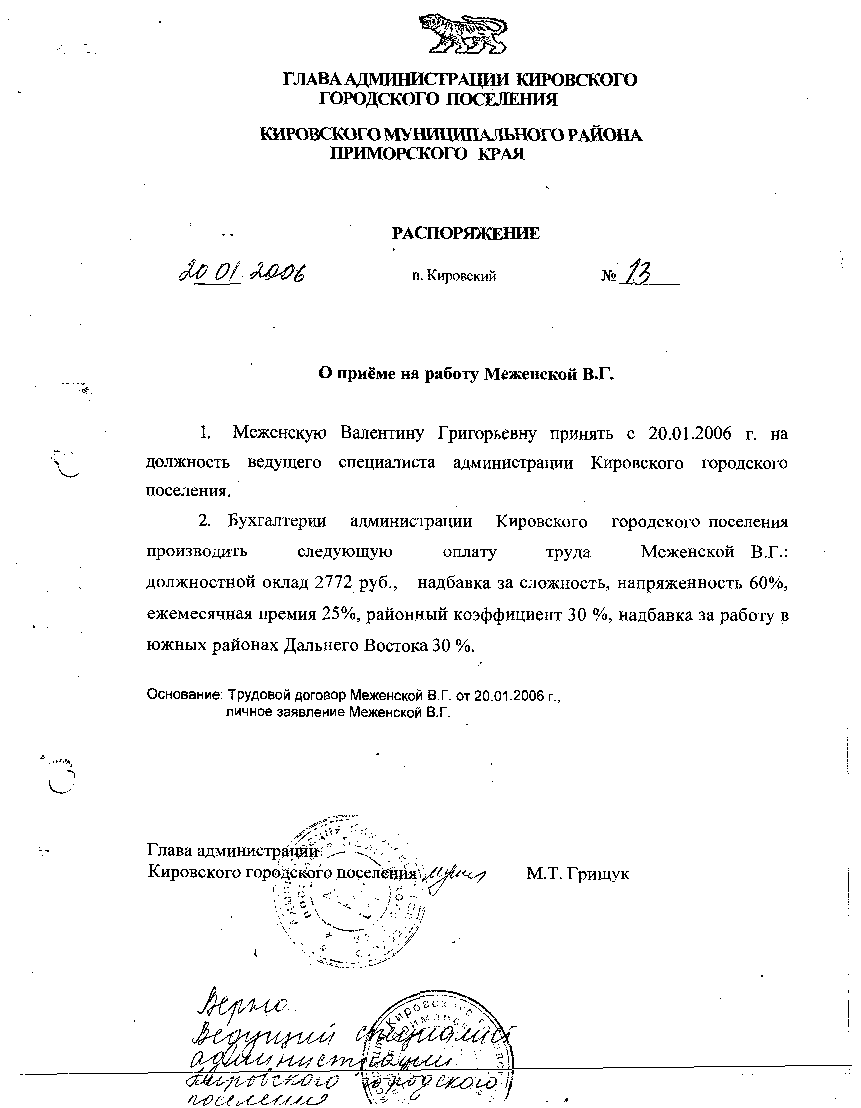 АДМИНИСТРАЦИЯ КИРОВСКОГО ГОРОДСКОГО ПОСЕЛЕНИЯПОСТАНОВЛЕНИЕ16.01.2024                                        пгт Кировский                               № 18                                       О внесении изменений в постановление администрации Кировского
городского поселения от 29.08.2018г. № 428 «Об утверждении Порядка отбора
претендентов на право включения в схему размещения нестационарных
торговых объектов на территории Кировского городского поселения»
Руководствуясь Федеральным законом «Об общих принципах организации местного самоуправления в Российской Федерации», Уставом Кировского городского поселения, принятого решением Муниципального комитета Кировского городского поселения от 17.08.2005 г. № 5 (в редакции изменений, внесенных решением муниципального комитета Кировского городского поселения от 31.10.2023г. № 400), на основании постановления  Администрации Приморского края от 17 апреля 2018 года № 171-па «Об утверждении Порядка отбора претендентов на право влечения в схему размещения нестационарных торговых объектов на территории Кировского городского поселения Приморского края», администрация Кировского городского поселенияПОСТАНОВЛЯЕТ:      1. Внести изменения в постановление администрации Кировского городского поселения от 29.08.2018г. № 428 «Об утверждении Порядка отбора претендентов на право включения в схему размещения нестационарных торговых объектов на территории муниципальных образований» дополнив Порядок, утвержденный вышеназванным постановлением пунктами 2.11, 2.11.1 следующего содержания:«2.11 «Хозяйствующему субъекту, осуществляющему (планируемую осуществлять) деятельность по реализации печатной продукции, предоставляется льгота 50% от цены за право включения хозяйствующих субъектов в Схему НТО и платы за размещения НТО при заключении договоров;  2.11.1 Выдавать документы, являющимся основанием для размещения объекта, сроком не менее чем на 7 лет с правом пролонгации  (без проведения аукциона) в случаи отсутствия претензий, нарушений».                        2. Настоящее постановление подлежит официальному размещению на сайте Кировского городского поселения в сети интернет www.primorsky-kgp.ru.Глава Кировского городского поселения -глава администрации Кировского городского поселения                                                           С.В. Коляда